Frenchtown Public Schools, District No. 40  PTA MeetingDate: Thursday, January 16th, 2014Time: 3:45 Location: Elementary LibraryAttendees:Time Meeting called to order:Introduction of Gypsy Ray and Frenchtown Community Coalition:Objectives of Meeting: Roots Gymnastics Activity ReviewCarnivalSet datesHow many volunteers?Prizes?Booths Cake Walk (cupcake or cookies) donationsScooter RunBean bag tossConcessions (what?)Set up :Signup genius (aimee)Fall FundraiserSet datesVolunteersCommunication ReviewEmail (people & staff) regarding meetingsAdditional New Business?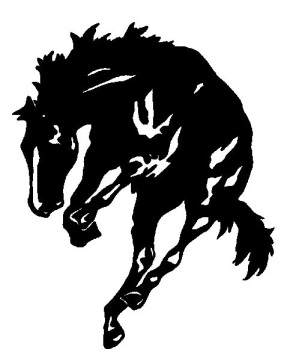 Date for next PTA meeting: Meeting Adjourned: 